ГБПОУ «Горнозаводский политехнический техникум».                                Библиотека - структурное подразделение учебного заведения.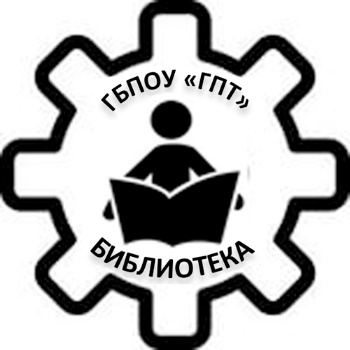 E – mail: gbpou.gpt@mail.ru      телефон 8 (34269) 4-49-53Методическая тема: «Роль библиотеки в формировании общекультурных компетенций студентов техникума». Основные задачи работы библиотеки:  - обеспечение учебно-воспитательного процесса методической, общеобразовательной и специальной литературой, комплектование фонда изданиями ЭБС;                                                  - информационная поддержка педагогического коллектива в процессе обучения и воспитания студентов;                                                                                                                                                          - формирование библиотечно-библиографической грамотности обучающихся техникума;            - просветительская работа по формированию общекультурных компетенций студентов техникума;                                                                                                                                                 - использование в работе с педагогами и обучающимися информационных возможностей поисковой системы Интернет.    Библиотека техникума работает с 9-00 до 18-00 ч., что даёт возможность студентам и преподавателям оперативно найти интересующую их информацию.Наша библиотека - это абонемент, читальный зал на 15 посадочных мест, доступ в Интернет (три рабочих места), профессиональный библиотекарь.При комплектовании учитываются требования к организации учебного процесса, методические рекомендации, пожелания преподавателей и мастеров производственного обучения. Для улучшения состава библиотечного фонда, обеспеченности учебных дисциплин и профессиональных модулей необходимыми учебными пособиями и изданиями ведется работа с ЭБС «Юрайт», ЭБС «Znanium.com».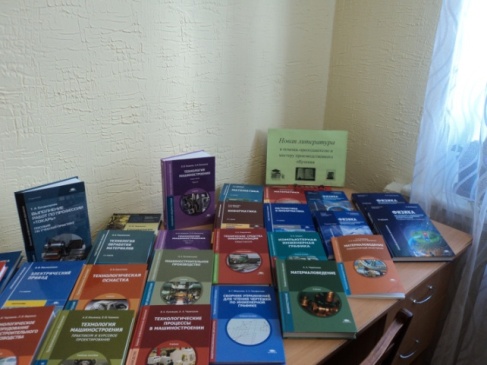 Общий фонд библиотеки на 01.01. 2021 года составляет 17840 экземпляров, из них:- фонд учебной литературы (общеобразовательная и специальная литература) 6914 экземпляров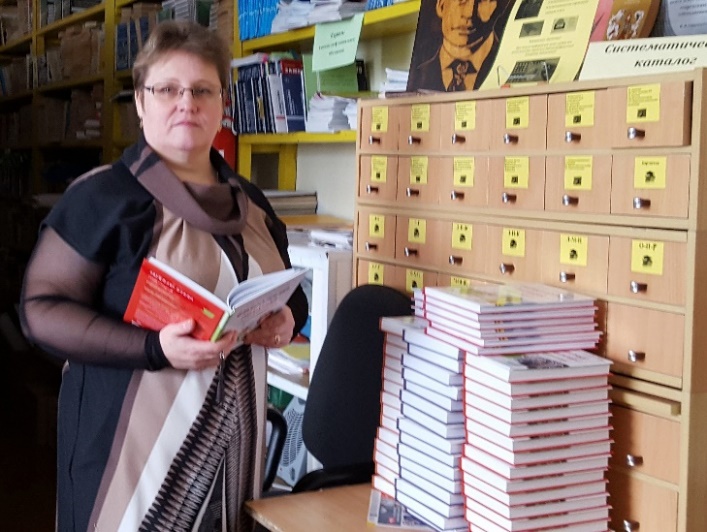 - фонд методической литературы: 1194 экземпляра- фонд художественной литературы: 9539 экземпляров- фонд справочной литературы: 193 экземпляра- фонд на электронных носителях: 87 названий, из них ЭУМК – 18 названий; договор с издательством «Юрайт» на безвозмездное пользование ЭБС «Легендарные книги» - 1136 названий. Периодические (подписные) издания - 10 наименований: газеты – 1; журналы – 9; Библиотека осуществляют библиотечно-библиографическую поддержку учебной, образовательной и воспитательной деятельности техникума через систему каталогов и картотек.    В библиотеке техникума проводится массово-информационная работа для преподавателей и студентов: оформляются тематические книжные выставки и просмотры новой литературы, проводятся массовые мероприятия, организовываются экскурсии в МБУК «Горнозаводский краеведческий музей им. М.П. Старостина», в МБУК «Центральная городская библиотека», в Дом культуры им. Л.И. Бэра.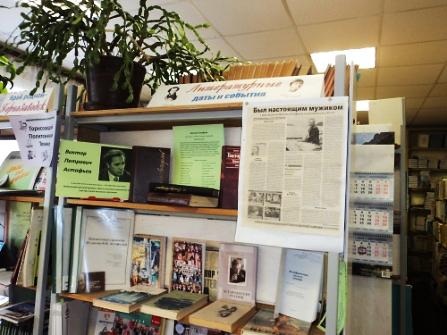 Библиотека – открытый, гостеприимный дом для студентов и преподавателей. Своевременно выданная книга, правильно подобранная информация, радушный приём делают библиотеку неотъемлемой частью учебного заведения.Организацию библиотечно-информационной услуги осуществляет: 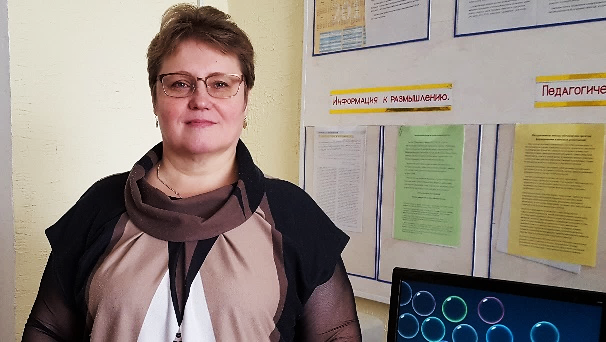 библиотекарь Шарапова Марина Степановна. Образование – высшее, стаж работы - 30 лет.